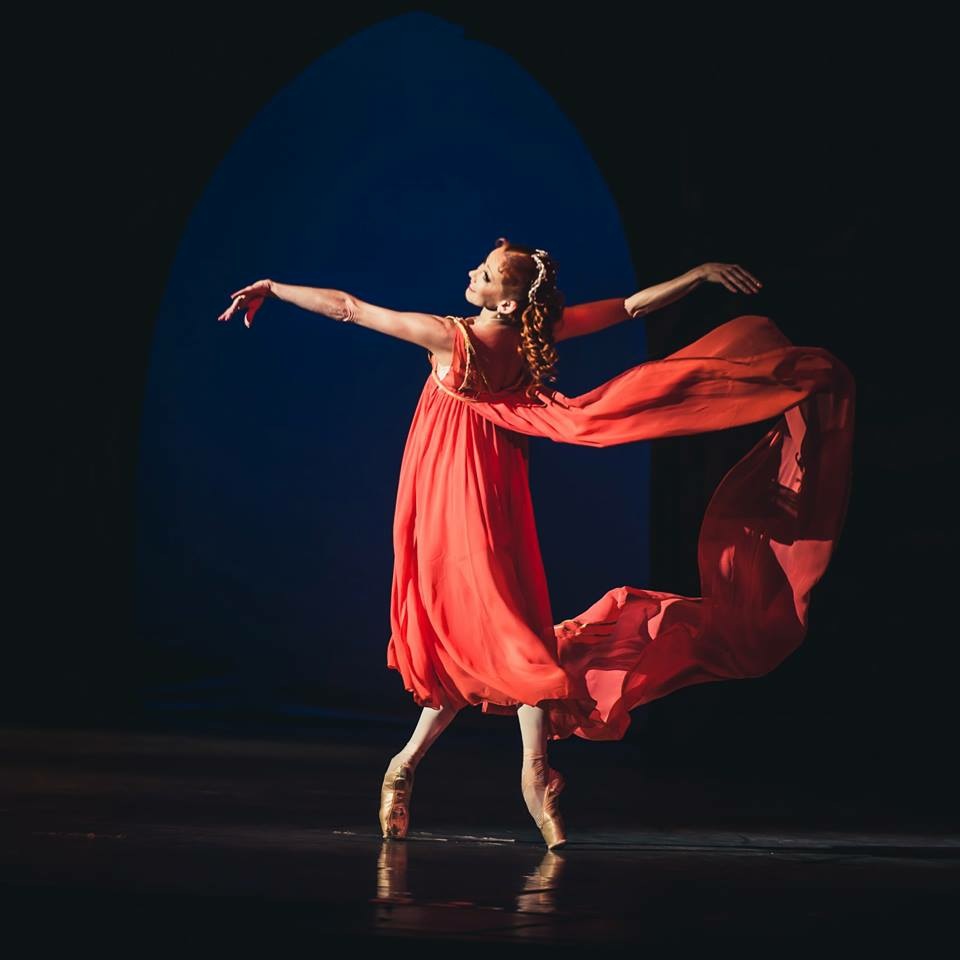 ОТЧЕТо PR-поддержке: Бенефис Екатерины Березинойв балете «Ромео и Джульетта»(13 марта 2018 г., ГКД)Заказчик: Государственный академический театр классического балета Н.Касаткиной и В.Василёва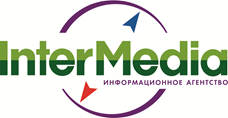 ПОЯСНИТЕЛЬНАЯ ЗАПИСКАВ соответствии с условиями договора целью работы PR-департамента информационного агентства InterMedia являлось привлечение внимания к бенефису  прима-балерины театра классического балета Екатерины Березиной в балете «Ромео и Джульетта» в Москве со стороны СМИ и широкой аудитории посредством проведения локальной PR-кампании.Сотрудниками Агентства были проведены следующие работы:I.          Подготовка и рассылка пресс-релиза в СМИДля привлечения интереса СМИ к концерту сотрудниками Агентства на основании материалов, предоставленных Заказчиком, был подготовлен  пресс-релиз:«Прима Театра классического балета Екатерина Березина станцует Джульетту в Кремле»После утверждения пресс-релиза Заказчиком сотрудники Агентства организовали рассылку информации в редакции газет, журналов, радиостанций, телевизионных каналов, информационных агентств и интернет-сайтов.

Рассылка осуществлялась по специально подготовленному рабочему списку центральных и местных СМИ, освещающих темы: «Культура», «Музыка» и др. (более15000 адресатов).

Дата рассылок: 15.01.18, 12.02.18II.     	Размещение материалов в изданиях InterMedia2.1. Оперативное размещение анонсов и других материалов в следующих изданиях InterMedia (в соответствии с их форматами):2.1.1. Ежедневная лента новостей InterMedia.2.1.2. Портал www.intermedia.ru (открытый доступ).2.1.3. Бесплатные ленты новостей InterMedia (e-mail и RSS-рассылки – около 10.000 подписчиков).2.1.4. Ленты новостей InterMedia в сервисах Вконтакте, Facebook, Twitter, Яндекс-Новости, Google News, Rambler News.III.     	Работа со СМИСотрудники InterMedia провели адресную работу с представителями СМИ на предмет размещения анонсов о бенефисе Екатерины Березиной, также  было подготовлено интервью с Екатериной для размещения в СМИ.Сотрудниками агентства были инициированы анонсы  бенефиса  на сайтах таких газет и журналов, как «Аргументы и факты», «Вечерняя Москва»,  «7 Дней», «Gala биография», «Аэрофлот», «ОК!», Cosmopolitan, Marie Claire, Eclectic, Glamour, SNС, а также информационных порталах afisha.ru, afisha.rambler.ru, bm24.ru, mos.ru, musicseasons.org,  muzcentrum.ru, muzklondike.ru, osd.ru, rambler.ru, rewizor.ru, wday.ru, wmj.ru и др.Интервью с Екатериной Березиной «Сцена — диалог с аудиторией» было опубликовано на сайте afisha.rambler.ru и на сайте журнала Marie Claire, процитировано  на сайте информационного агентства Intermedia.ru и ряде других СМИ.В ходе работы со СМИ сотрудниками агентства были достигнуты договоренности о розыгрышах билетов на бенефис со следующими радиостанциями: Love Radio, «Восток FM», «Дача», «Маяк», «Говорит Москва», «Серебряный дождь».Полный ход  работы отражен в списке публикаций в  СМИ, приложенном к отчету.IV. Мониторинг СМИВ завершение работы сотрудниками Агентства был проведен мониторинг печатных СМИ, радио и интернет-ресурсов. В отчете представлен полный пресс-клиппинг в количестве  117 материалов, включая 27 розыгрышей билетов на 6 ведущих радиостанциях.14.03.18Генеральный директор                      	                                            Е.А. СафроновПрима Театра классического балета Екатерина Березина станцует Джульетту в Кремле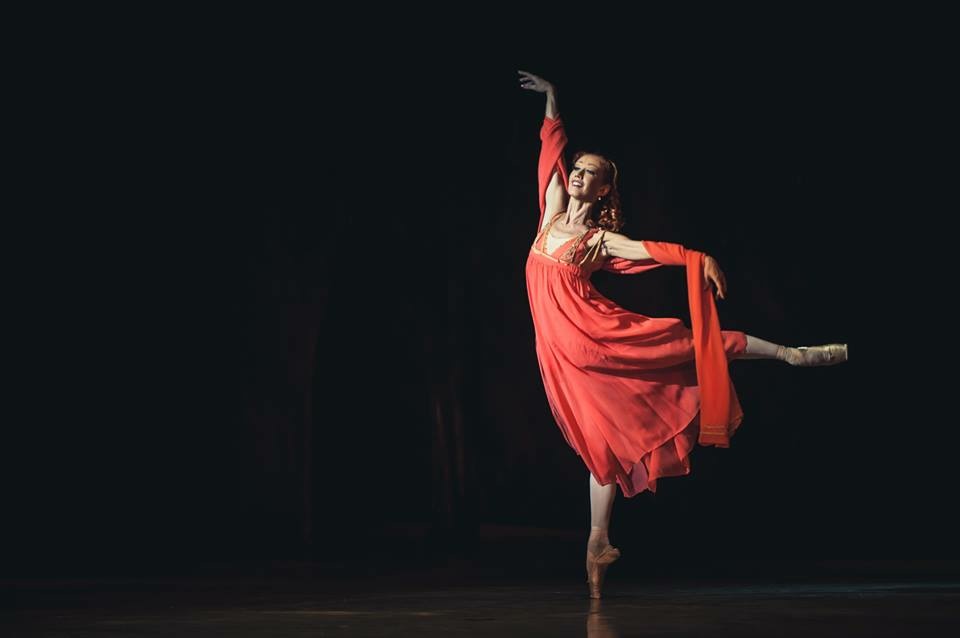 Государственный академический театр классического балета Наталии Касаткиной и Владимира Василёва готовит бенефис примы-балерины Екатерины Березиной. 13 марта 2018 года зрители увидят на сцене Государственного Кремлевского дворца «Ромео и Джульетту» Сергея Прокофьева — знаковый балет для выдающейся балерины. В нем она исполнит партию Джульетты, которая признана одной из лучших работ в ее репертуаре.Екатерина Березина — балерина с уникальным дарованием. Ей подвластны абсолютная точность выполнения сложнейших элементов классического танца, чистота линий, эффектный прыжок, стремительное вращение. Тонкое чувство стиля позволяет с равным совершенством исполнять как классические балеты, так и острые по мысли и пластической выразительности современные хоpеогpафические произведения. За свою карьеру Екатерина Березина блистала в балетах «Лебединое озеро», «Жизель», «Дон Кихот», «Щелкунчик», «Травиата», «Жар-птица», «Спартак», «Спящая красавица», «Весна священная», «Коппелия» и других знаковых постановках Театра классического балета. — Самое высокое звание для артиста – это не почетные «народный», «заслуженный», «лауреат» и так далее, — говорит Наталия Касаткина. — Самое ценное, когда можно сказать: «единственный», «единственная»… Талантливых и даже гениальных может быть немало, а вот единственных… Единственными были Галина Уланова, Марина Семенова, Майя Плисецкая, Екатерина Максимова, Наталья Бессмертнова. Балерина Екатерина Березина сегодня встает в этот ряд. В ней соединены совершенство от природы, профессиональное совершенство и совершенство ее внутреннего мира. Поэтому зрители специально приходят на ее спектакли, чтобы плакать и радоваться вместе с ее героинями.«Ромео и Джульетта» Прокофьева по шекспировской трагедии — один из самых популярных балетов ХХ века во всем мире. Постановка была давней мечтой балетмейстеров Наталии Касаткиной и Владимира Василёва. Их версия в жанре хореографической фантазии признана одной из самых удачных интерпретаций великого балета. Авторская партитура великого Прокофьева для этой версии знаменитого балета была восстановлена выдающимся дирижером Геннадием Рождественским.— В своей постановке мы стремились максимально приблизиться к шекспировскому первоисточнику, ничего не упустить при переводе творения великого английского драматурга на язык хореографии, — рассказывает Наталия Касаткина. — Нас одинаково привлекали и романтические образы главных героев балета, и жанровые фигуры слуг, и гротескные персонажи народного карнавала, словом, Верона крупным планом. В нашем спектакле Ромео и Джульетта изначально вовсе не исключительные личности. Исключительными их делают чувства, сила духа, накал страстей. Пьеса Шекспира представляется нам очень современной. Все ее персонажи достойны любви, но непреодолимая власть закосневших традиций приводит к трагедии. Люди должны найти в себе силы вырваться из жестокой ловушки ложных представлений.Официальное PR-агентство - InterMediaАккредитация СМИ:+ 7 (495) 638-5543, +7 (967) 103-8176 (Наталья Ломова)lomova_n@mail.ruМониторинг СМИ по проекту:Бенефис Екатерины Березинойв балете «Ромео и ДжульеттаТипНазвание СМИДатаСсылки на публикации аInterMedia25.01.18Прима Театра классического балета Екатерина Березина станцует Джульетту в Кремлеhttp://www.intermedia.ru/news/319377аInterMedia.ru15.02.18Екатерина Березина: «Сцена — диалог с аудиторией» (интервью)http://www.intermedia.ru/news/320149 гАиФ07.03.18 № 10Анонс ж7 Дней12.02.18Прима Театра классического балета Екатерина Березина станцует Джульетту в Кремлеhttps://7days.ru/entertainment/afisha/prima-teatra-klassicheskogo-baleta-ekaterina-berezina-stantsuet-dzhulettu-v-kremle.htm https://twitter.com/7days_ru/status/962976927287070721жGala биографиямартАнонс жАэрофлотмартАнонс 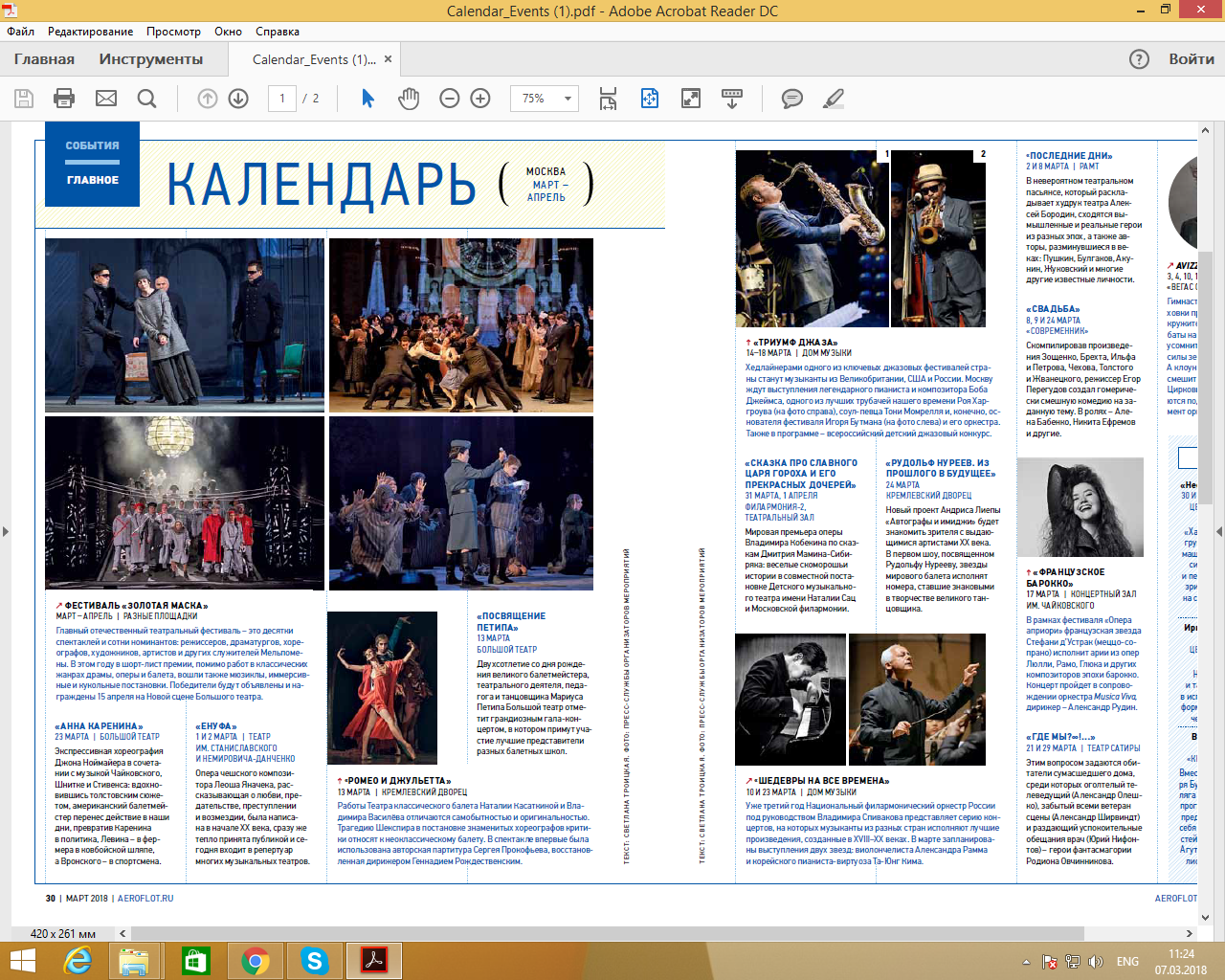 жОК!02.03.18 В Кремле пройдет бенефис прима-балерины Екатерины Березинойhttp://www.ok-magazine.ru/style/afisha/73733-v-kremle-proydet-benefis-prima-baleriny-ekateriny-berezinoyжПегас Туристик (S7)мартАнонсиafisha.rambler.ru15.02.18Интервью с прима-балериной Екатериной Березиной https://afisha.rambler.ru/theaters/39150220/?utm_content=rafisha&utm_medium=read_more&utm_source=copylinkиafisha.rambler.ru24.02.18 Уникальный балет «Ромео и Джульетта» в Москвеhttps://afisha.rambler.ru/theaters/39220627-unikalnyy-balet-romeo-i-dzhuletta-v-moskve/ иafisha.ru13.02.18Ромео и Джульеттаhttps://www.afisha.ru/msk/schedule_concert_place/4733/01-03-2018/reset/ https://www.afisha.ru/performance/65353/ иallnewsplus.ru28.01.18 Прима Театра классического балета Екатерина Березина станцует Джульетту в Кремлеhttp://allnewsplus.ru/83243-prima-teatra-klassicheskogo-baleta-ekaterina-berezina-stancuet-dzhulettu-v-kremle.html иallwomen.ru12.02.18 Прима Театра классического балета Екатерина Березина станцует Джульетту в Кремлеhttp://www.allwomen.ru/prima-teatra-klassicheskogo-baleta-ekaterina-berezina-18021212000027.htm иamoskva.comБАЛЕТ "РОМЕО И ДЖУЛЬЕТТА" http://amoskva.com/afisha/a92327 иanews.com 12.02.18 Прима Театра классического балета Екатерина Березина станцует Джульетту в Кремлеhttp://www.anews.com/p/85734949-prima-teatra-klassicheskogo-baleta-ekaterina-berezina-stancuet-dzhulettu-v-kremle/ 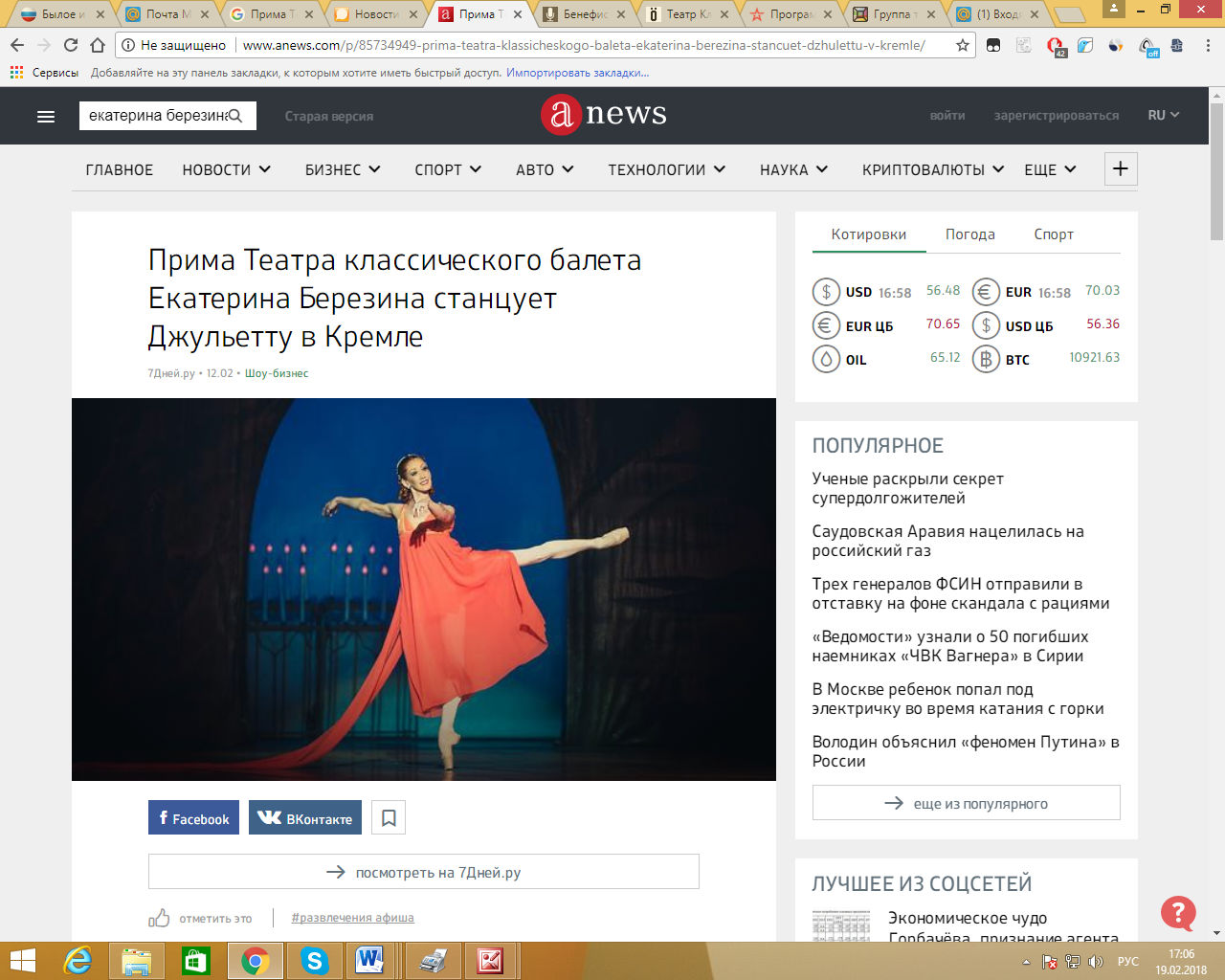 иbalet24.ru 24.02.18 БАЛЕТ “РОМЕО И ДЖУЛЬЕТТА”. БЕНЕФИС ЕКАТЕРИНЫ БЕРЕЗИНОЙhttp://balet24.ru/?p=7931 иbm24.ru07.02.18Прима Театра классического балета Екатерина Березина станцует Джульетту в Кремлеhttp://bm24.ru/afisha/prima_teatra_klassicheskogo_baleta_stantsuet_dzhulettu_v_kremle/иclassicalmusicnews.ru18.02.18Бенефис Екатерины Березинойhttp://www.classicalmusicnews.ru/anons/benefis-ekaterinyi-berezinoy/иcomercio.mirtesen.ruПрима Театра классического балета Екатерина Березина станцует Джульетту в Кремлеhttp://comercio.mirtesen.ru/blog/43883271577/Prima-Teatra-klassicheskogo-baleta-Ekaterina-Berezina-stantsUyetиcosmo.ru 31.01.18Прима Театра классического балета Екатерина Березина станцует Джульетту в Кремле https://www.cosmo.ru/lifestyle/stil-zhizni/prima-teatra-klassicheskogo-baleta-ekaterina-berezina-stancuet-dzhulettu-v-kremle/ https://ok.ru/cosmo/topic/68098068720436иcultobzor.ru18.02.18Прима Театра классического балета Екатерина Березина станцует Джульетту в Кремле.http://cultobzor.ru/2018/02/ekaterina-berezina-benefis-13-03-2018/иeclectic-magazine.ruБенефис Екатерины Березиной в балете «Ромео и Джульетта»http://eclectic-magazine.ru/benefis-ekateriny-berezinoj-v-balete-romeo-i-dzhuletta/иekogradmoscow.ru 13.02.18 Прима Театра классического балета Екатерина Березина станцует Джульетту в Кремлеhttp://ekogradmoscow.ru/sreda/ekologija-kultury/prima-teatra-klassicheskogo-baleta-ekaterina-berezina-stantsuet-dzhulettu-v-kremle иelectrovesti.com21.02.18Гений русского балета: прима Екатерина Березина готовится к бенефисуhttp://electrovesti.com/genii-rysskogo-baleta-prima-ekaterina-berezina-gotovitsia-k-benefisy-41164.html иfashion-megapolis.com22.02.18 Бенефис: Ромео и Джульеттаhttps://fashion-megapolis.com/announcement/benefis_ekateriny_berezinoy_romeo_i_dzhuletta иforum.balletfriends.ru 16.02.18Екатерина Березина: «Сцена — диалог с аудиторией» http://forum.balletfriends.ru/viewtopic.php?p=474022иfotosmi.ru 25.02.18 Балет «Ромео и Джульетта» покажут в Кремлевском дворцеhttp://fotosmi.ru/2018/02/25/balet-romeo-i-dzhuletta-pokazhut-v-kremlevskom-dvorce/ иgeopressa.ru15.02.18Екатерина Березина: «Сцена — диалог с аудиторией»http://geopressa.ru/2018/02/15/ekaterina-berezina-scena-dialog-s-auditoriey.htmlиglamour.ru 08.03.18Балет «Ромео и Джульетта», 13 марта, Государственный Кремлевский дворецhttps://www.glamour.ru/culture/afisha/glavnye-sobytiya-nedeli-afisha-s-8-po-15-martaиglasnarod.ru15.02.17Прима Театра классического балета Екатерина Березина станцует Джульетту в Кремлеhttps://glasnarod.ru/novosti/2-raznye-novosti/156989-prima-teatra-klassicheskogo-baleta-ekaterina-berezina-stanczuet-dzhulettu-v-kremleиglasnarod.ru 24.02.18 «Ромео и Джульетта»: балет по пьесе Шекспира покажут в Государственном Кремлевском дворцеhttps://glasnarod.ru/rossiya/moskva/158675-lromeo-i-dzhulettar-balet-po-pese-shekspira-pokazhut-v-gosudarstvennom-kremlevskom-dvorcze иinforu.news 24.02.18 «Ромео и Джульетта»: балет по пьесе Шекспира покажут в Государственном Кремлевском дворце / Новости города / Сайт Москвыhttps://inforu.news/2018/02/24/romeo-i-dzhuletta-balet-po-pese-shekspira-pokazhut-v-gosudarstvennom-kremlevskom-dvorce-novosti-goroda-sajt-moskvy/ иinterviewmg.ru 12.02.18 ДЖУЛЬЕТТА В КРЕМЛЕhttp://interviewmg.ru/5600/ иkidsreview.ru04.03.18 "Ромео и Джульетта", балет для зрителей от 12 лет в Государственном Кремлевском Дворце, Москваhttps://www.kidsreview.ru/msk/events/romeo-i-dzhuletta-balet-dlya-zriteley-ot-12-let-v-gosudarstvennom-kremlevskom-dvorce-moskva иletanovosti.ru25.01.18 Прима Театра классического балета Екатерина Березина станцует Джульетту в Кремлеhttp://letanovosti.ru/kultura/114203-prima-teatra-klassicheskogo-baleta-ekaterina-berezina-stancuet-dzhulettu-v-kremle.html иlifestars.ru13.02.18 Балет "Ромео и Джульетта" в Кремлеhttp://lifestars.ru/announcements/6577-balet-romeo-i-dzhuletta-d.html иliza.ru Анонсиmarieclaire.ru 20.02.18Екатерина Березина о профессии и семье накануне бенефиса в Кремлевском Дворцеhttp://www.marieclaire.ru/vestnik/ekaterina-berezina-intervyu-nakanune-benefisa-balerinyi-v-kremlevskom-dvortse/ 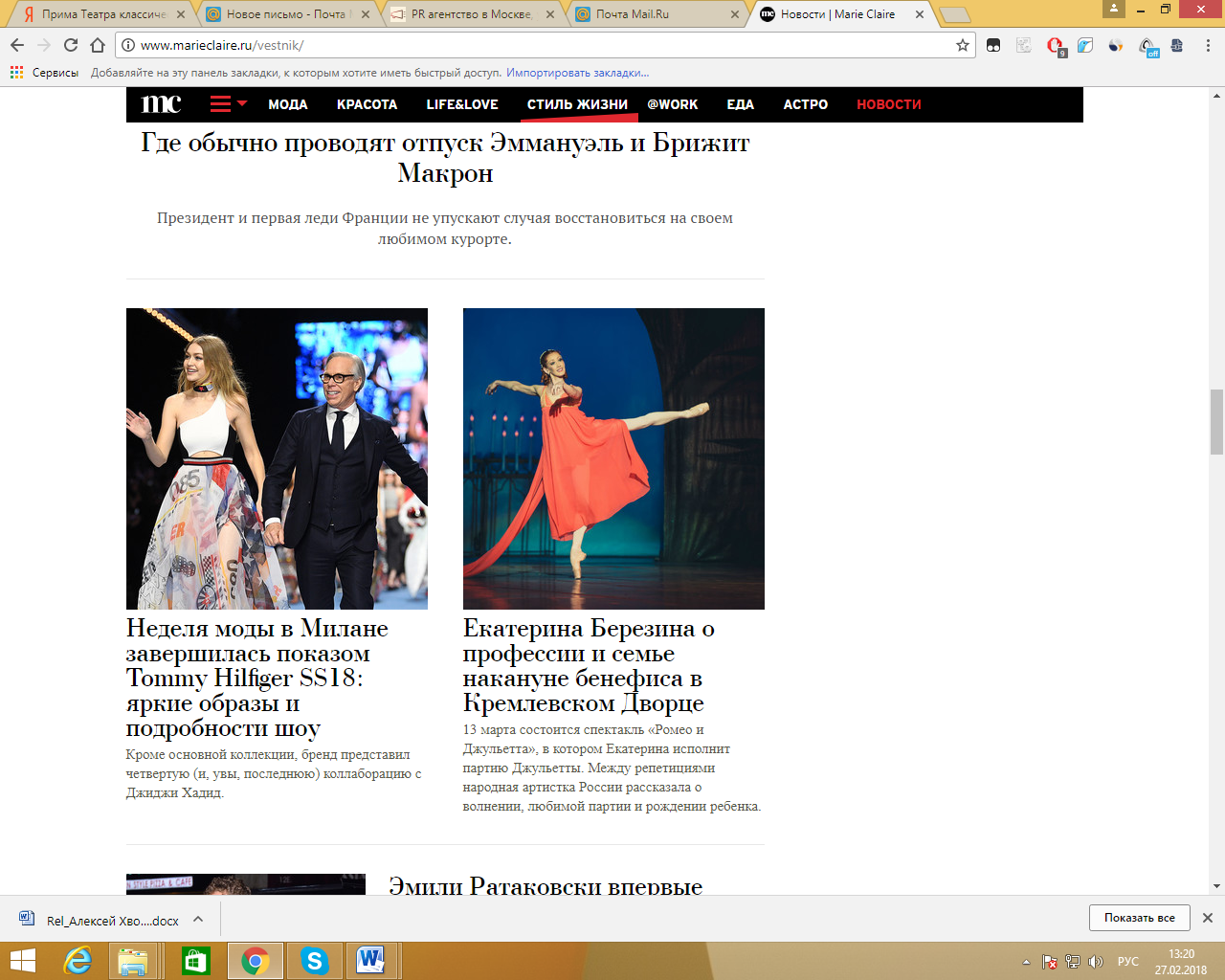 иmockva.ru 24.02.18Балет Сергея Прокофьева «Ромео и Джульетта» покажут в Государственном Кремлевском дворцеhttp://mockva.ru/2018/02/24/63800.html иmolnet.ru 14.02.18 Бенефис Екатерины Березиной в спектакле "Ромео и Джульетта"https://www.molnet.ru/mos/ru/culture/o_490996 иmos.ru24.02.18«Ромео и Джульетта»: балет по пьесе Шекспира покажут в Государственном Кремлевском дворцеhttps://www.mos.ru/news/item/36768073/ иmoscow.arttube.ru15.02.18 Спектакль «Ромео и Джульетта»https://moscow.arttube.ru/event/spektakl-romeo-i-dzhul-etta/  иmoscowchanges.ru25.02.18В Кремлевском дворце пройдет балет «Ромео и Джульетта»https://moscowchanges.ru/go/v-kremlevskom-dvortse-projdet-balet-romeo-i-dzhuletta/ иmosday.ru 24.02.18"Ромео и Джульетта": балет по пьесе Шекспира покажут в Государственном Кремлевском дворцеhttp://mosday.ru/news/item.php?1360935 иmoskva.bezformata.ru 25.02.18 Балет «Ромео и Джульетта» в Государственном Кремлевском дворцеhttp://moskva.bezformata.ru/listnews/balet-romeo-i-dzhuletta-v-gosudarstvennom/65132383/ иmsk.arriva.ru14.02.18 Балет «Ромео и Джульетта»http://msk.arriva.ru/afisha/318764/ иmusicseasons.orgБенефис Екатерины Березинойhttps://musicseasons.org/benefis-ekateriny-berezinoj/иmuzcentrum.ru15.02.18 Афиша: Ромео и Джульеттаhttp://muzcentrum.ru/afisha?layout=playbill&playbillId=8012 Новости: Бенефис Екатерины Березинойhttp://www.muzcentrum.ru/news/26408-benefis-ekateriny-berezinojиmuzklondike.ruБЕНЕФИС ЕКАТЕРИНЫ БЕРЕЗИНОЙhttp://www.muzklondike.ru/news/2531иmuzklondike.ru 15.02.18 БЕНЕФИС ЕКАТЕРИНЫ БЕРЕЗИНОЙhttp://muzklondike.ru/news/2531 иnewdaynews.ru 21.02.18 Гений русского балета: прима Екатерина Березина готовится к бенефисуhttps://newdaynews.ru/moskow/628698.html иnewsfiber.comПрима Театра классического балета Екатерина Березина станцует Джульетту в Кремлеhttp://www.newsfiber.com/p/s/h?v=E3tgF8pPrTXE%3D+t2L4Tpia1gk%3D иnowuknow.ru 12.02.18 Прима Театра классического балета Екатерина Березина станцует Джульетту в Кремлеhttp://nowuknow.ru/2018/02/12/prima-teatra-klasicheskogo-baleta-ekaterina-berezina-stantsuyet-dzhuletu-v-kremle/ Баннер на портале: http://nowuknow.ru/ 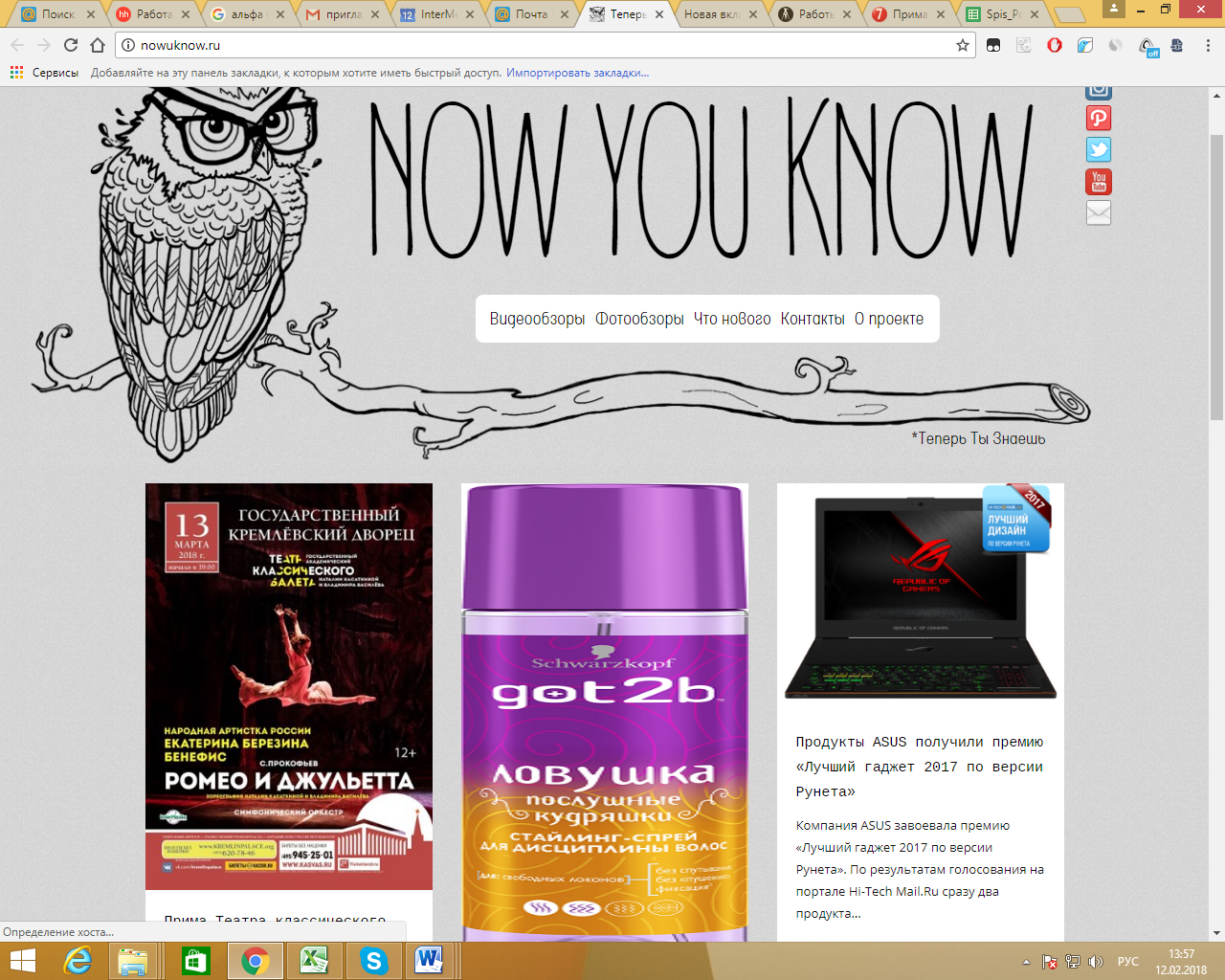 иok-magazine.ru02.03.18 В Кремле пройдет бенефис прима-балерины Екатерины Березинойhttp://www.ok-magazine.ru/style/afisha/73733-v-kremle-proydet-benefis-prima-baleriny-ekateriny-berezinoy иoreanda.ruБалет "Ромео и Джульетта" по пьесе Шекспира покажут в Государственном Кремлёвском дворцеhttps://www.oreanda.ru/kultura_i_dosug/Balet_Romeo_i_Djuletta_po_pese_Shekspira_pokajut_v_Gosudarstvennom_Kremlevskom_/article1233435/ иosd.ru23.02.18 Ромео и Джульеттаhttp://www.osd.ru/evntinf.asp?ev=3813 иparusmoscow.ru 24.02.18 «Ромео и Джульетта»: спектакль по пьесе Шекспира покажут в Государственном Кремлевском дворцеhttps://parusmoscow.ru/2018/02/24/romeo-i-djyletta-balet-po-pese-shekspira-pokajyt-v-gosydarstvennom-kremlevskom-dvorce иprovapeekb.ru20.02.18 Прима Театра классического балета Екатерина Березина станцует Джульетту в Кремлеhttp://provapeekb.ru/razvlecheniya/prima-teatra-klassicheskogo-baleta-ekaterina-berezina-stancuet-dzhulettu-v-kremle/ иRambler.ruЕкатерина Березина: «Сцена — диалог с аудиторией»  (интервью)https://afisha.rambler.ru/theaters/ https://afisha.rambler.ru/theaters/39150220-ekaterina-berezina-stsena-dialog-s-auditoriey/ 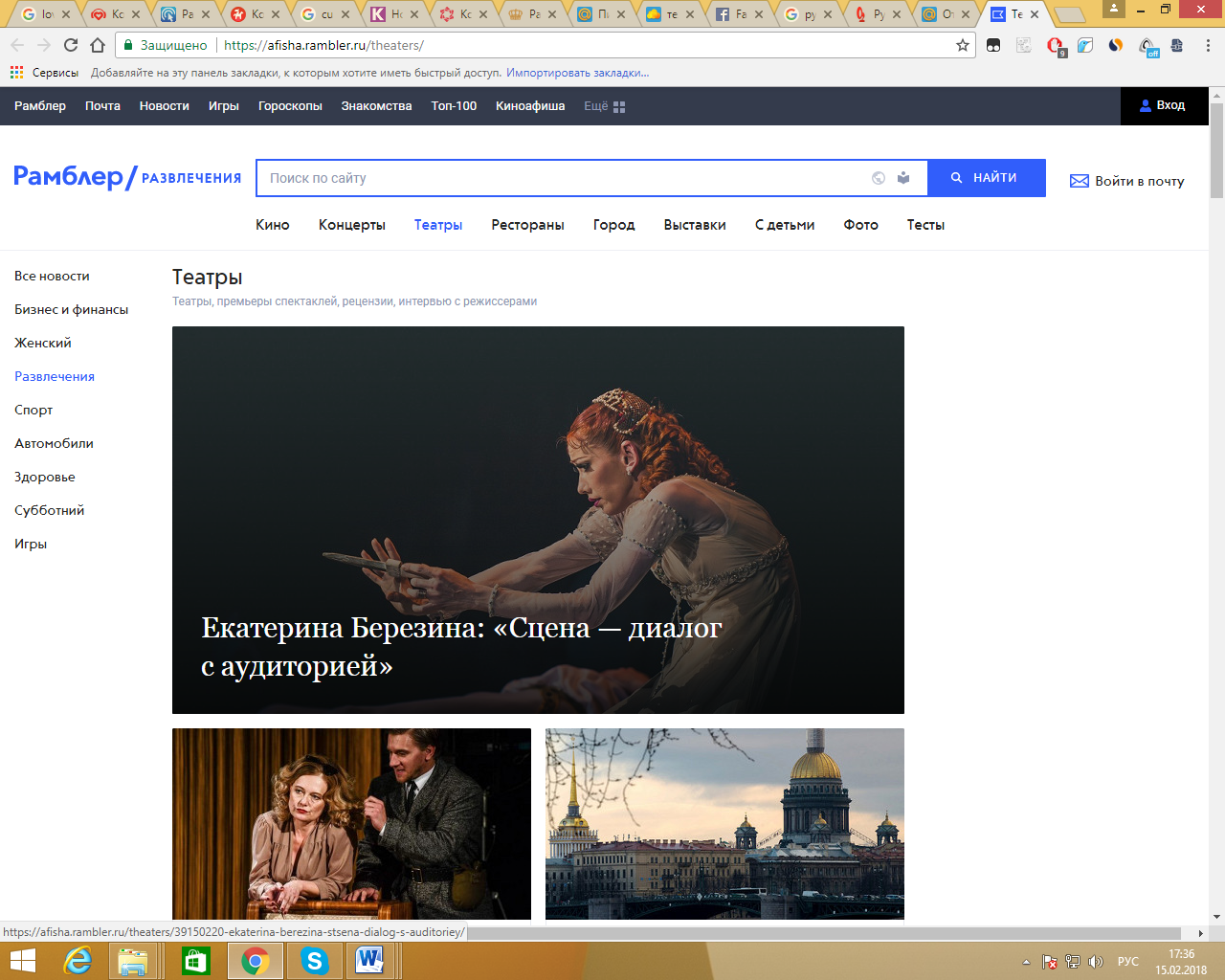 иraskachaem.ru14.02.18 Бенефис прима-балерины Екатерины Березиной в спектакле "Ромео и Джульетта"http://raskachaem.ru/events/12521 и rewizor.ru 13.02.18 "Ромео и Джульетта"http://www.rewizor.ru/music/concert-halls/gosudarstvennyy-kremlevskiy-dvorets/romeo-i-djuletta/ иriamo.ru24.02.18Уникальный балет «Ромео и Джульетта» покажут в Государственном Кремлевском дворце в Москвеhttps://riamo.ru/article/270426/unikalnyj-balet-romeo-i-dzhuletta-pokazhut-v-gosudarstvennom-kremlevskom-dvortse-v-moskve.xl?mTitle=&mDesc=&mImg= иruhit.fm26.02.18 Прима Театра классического балета Екатерина Березина станцует Джульетту в Кремлеhttp://ruhit.fm/news/#news-7 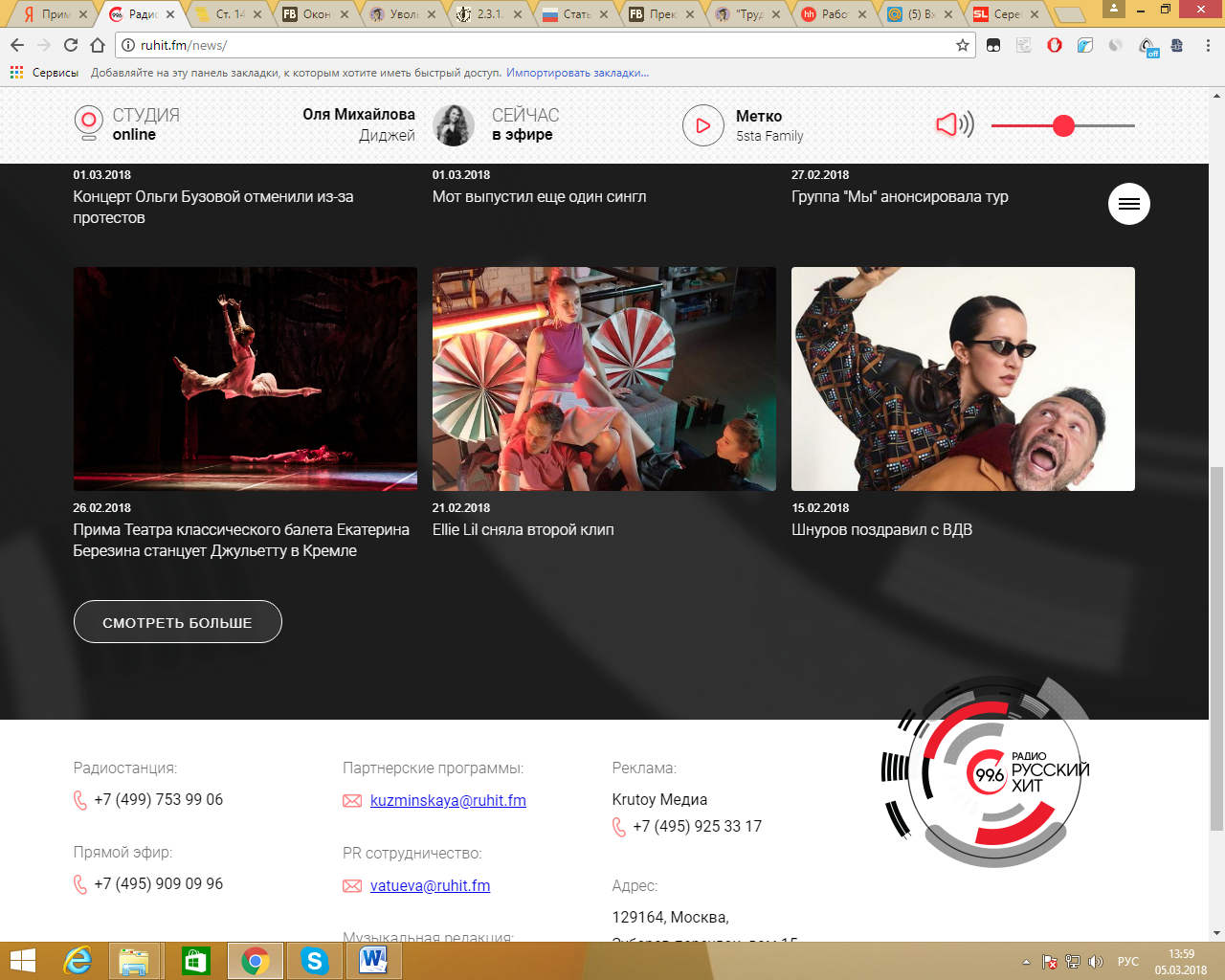 иryadomsdomom.ruУникальный балет "Ромео и Джульетта" покажут в Государственном Кремлевском дворце в Москвеhttp://www.ryadomsdomom.ru/news/unikalnyy-balet-romeo-i-dzhuletta-pokazhut-v-gosudarstvennom-kremlevskom-dvorce-v-moskve иschool-124.ru 12.02.18 ПРИМА ТЕАТРА КЛАССИЧЕСКОГО БАЛЕТА ЕКАТЕРИНА БЕРЕЗИНА СТАНЦУЕТ ДЖУЛЬЕТТУ В КРЕМЛЕhttp://school-124.ru/%D0%BF%D1%80%D0%B8%D0%BC%D0%B0-%D1%82%D0%B5%D0%B0%D1%82%D1%80%D0%B0-%D0%BA%D0%BB%D0%B0%D1%81%D1%81%D0%B8%D1%87%D0%B5%D1%81%D0%BA%D0%BE%D0%B3%D0%BE-%D0%B1%D0%B0%D0%BB%D0%B5%D1%82%D0%B0-%D0%B5%D0%BA/иsncmedia.ru01.03.18Прима Театра классического балета Екатерина Березина станцует Джульетту в Кремлеhttp://www.sncmedia.ru/news/prima-teatra-klassicheskogo-baleta-ekaterina-berezina-stantsuet-dzhulettu-v-kremle/https://ok.ru/sncmedia/topic/67958691599831иsosnobora.ruПрима Театра классического балета Екатерина Березина станцует Джульетту в Кремлеhttp://sosnobora.ru/razvlecheniya/prima-teatra-klassicheskogo-baleta-ekaterina-berezina-stancuet-dzhulettu-v-kremle/ иstarman24.com 13.02.18Баннер со ссылкой: https://starman24.com/ 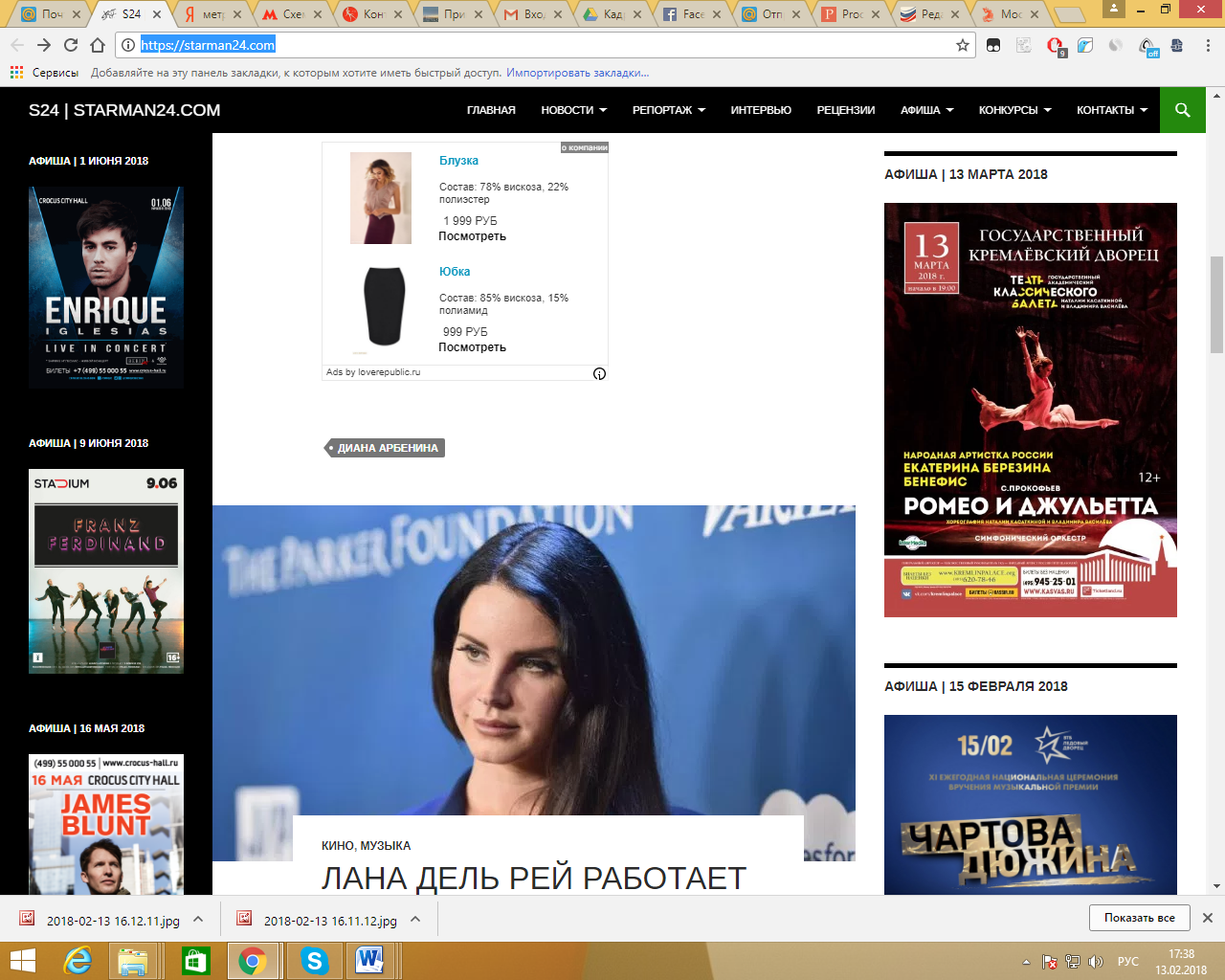 иsvcomercio.info25.01.17Прима Театра классического балета Екатерина Березина станцует Джульетту в Кремлеhttp://svcomercio.info/191589-prima-teatra-klassicheskogo-baleta-ekaterina-berezina-stancuet-dzhulettu-v-kremle.html#иthebeautynews.ru19.02.1813 марта в ГКД состоится показ балета "Ромео и Джульетта" с Екатериной Березинойhttp://thebeautynews.ru/news/2018/2/20/2.html иthemoscowlife.ru20.02.18Прима-балерина Екатерина Березина станцует Джульетту в Кремлеhttp://www.themoscowlife.ru/news/2018/2/20/2.htmlиtypical-moscow.ru15.02.18 Балет “Ромео и Джульетта”https://typical-moscow.ru/39857-2/ 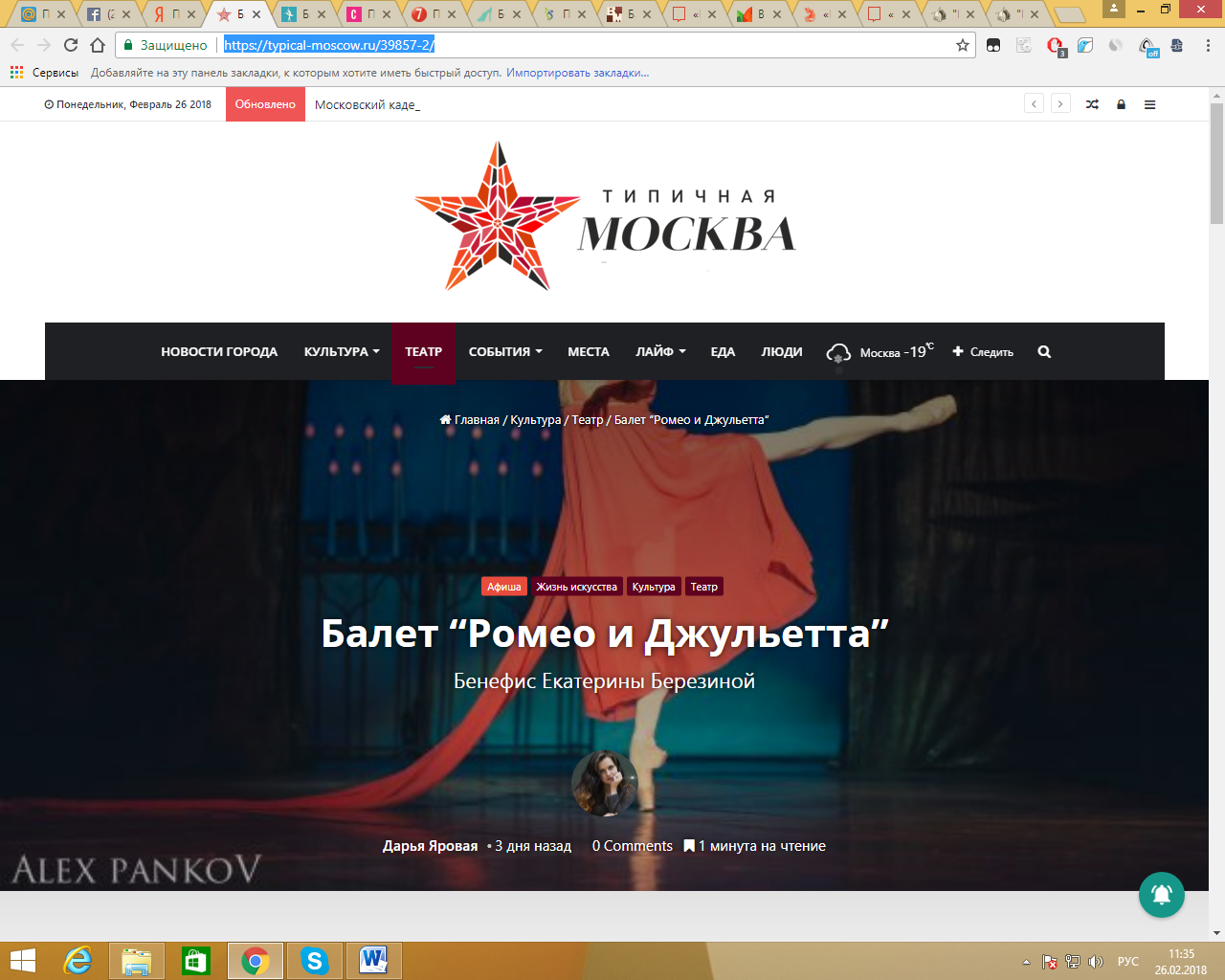 иvm.ru 24.02.18Балет «Ромео и Джульетта» покажут в Кремлевском дворцеhttp://vm.ru/news/465504.html иwi-fi.ruБалет "Ромео и Джульетта" в Кремлевском дворцеhttp://wi-fi.ru/desktop/news/1/2065164 иwmj.ru27.02.18 Балет «Ромео и Джульетта»https://www.wmj.ru/stil-zhizni/kultura/ot-koncerta-feduk-a-do-snoubordicheskogo-festivalya-kuda-skhodit-i-na-chto-posmotret-v-marte.htm 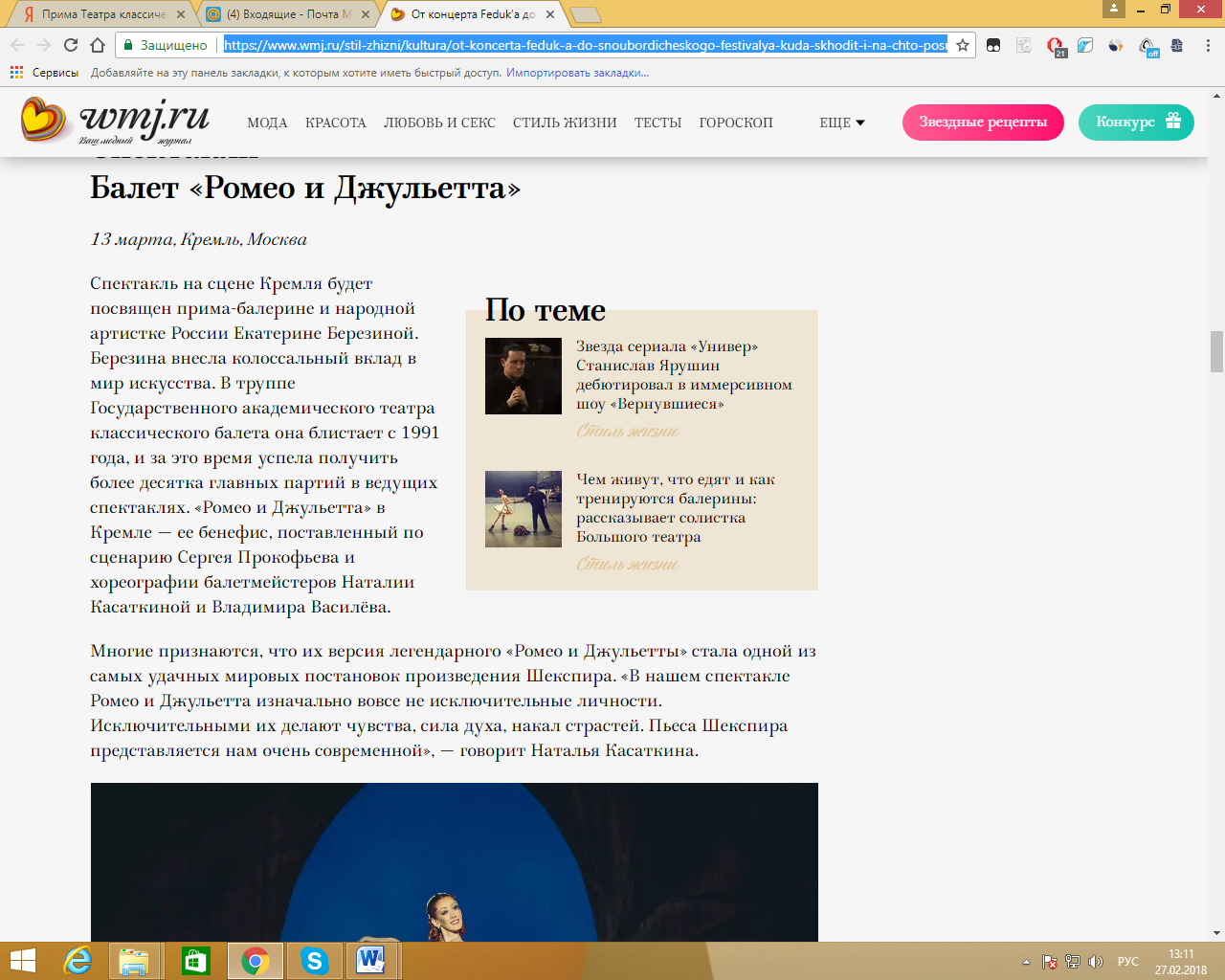 иworldclips.ru25.01.18 Прима Театра классического балета Екатерина Березина станцует Джульетту в Кремлеhttp://worldclips.ru/news/24202?st=380 иworldpodium.ru07.02.18Прима Театра классического балета Екатерина Березина станцует Джульетту в Кремлеhttp://worldpodium.ru/news/prima-teatra-klassicheskogo-baleta-ekaterina-berezina-stancuet-dzhulettu-v-kremleиwpolitics.ru14.02.18 БЕНЕФИС НАРОДНАЯ АРТИСТКА РОССИИ ЕКАТЕРИНА БЕРЕЗИНА В СПЕКТАКЛЕ ГОСУДАРСТВЕННОГО АКАДЕМИЧЕСКОГО ТЕАТРА КЛАССИЧЕСКОГО БАЛЕТА «РОМЕО И ДЖУЛЬЕТТА».http://www.wpolitics.ru/benefis-narodnaya-artistka-rossii-ekaterina-berezina-v-spektakle-gosudarstvennogo-akademicheskogo-teatra-klassicheskogo-baleta-romeo-i-dzhuletta/ 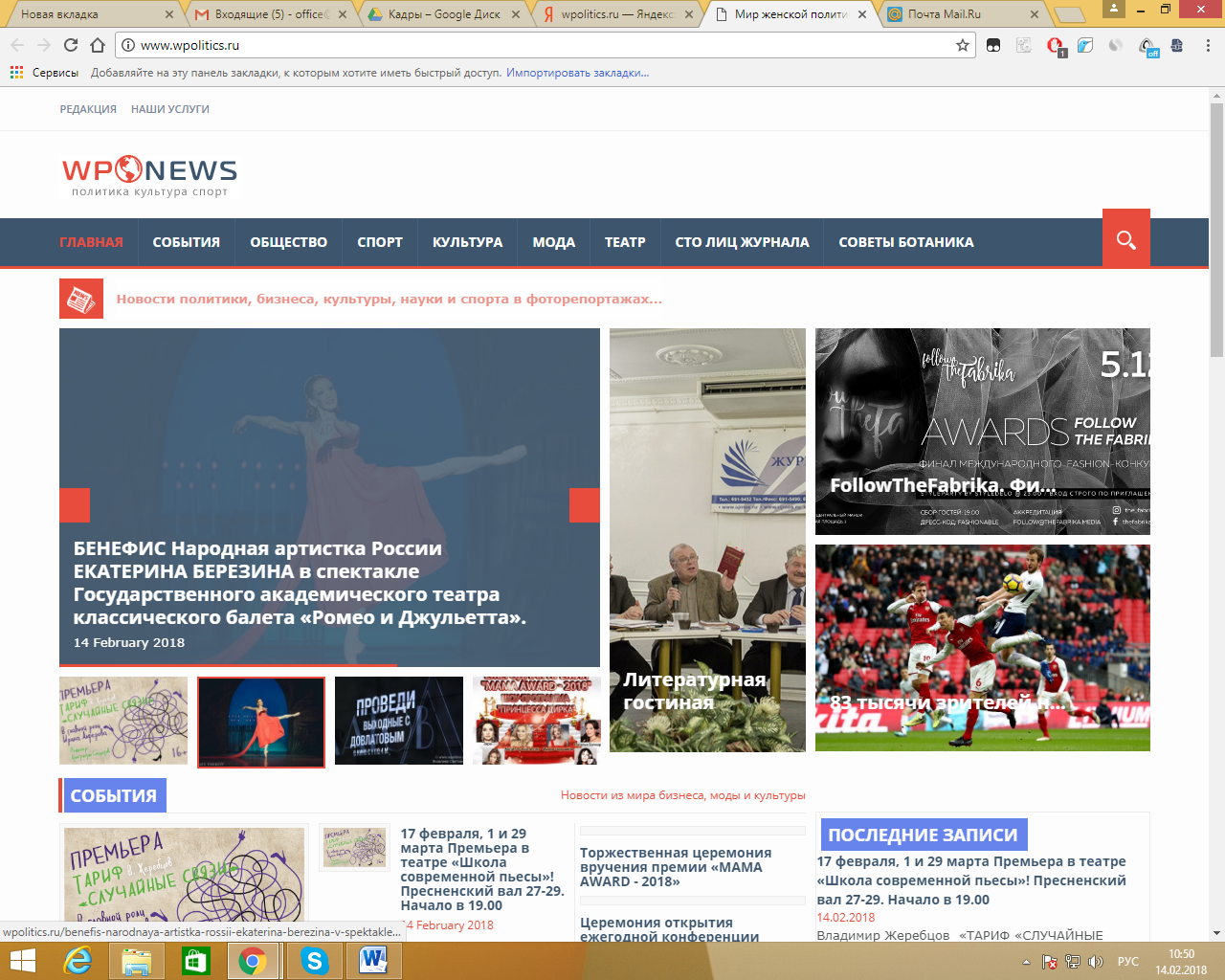 иxoroshiy.ru25.01.18 Прима Театра классического балета Екатерина Березина станцует Джульетту в Кремлеhttp://xoroshiy.ru/137581-prima-teatra-klassicheskogo-baleta-ekaterina-berezina-stancuet-dzhulettu-v-kremle.html иyamoskva.com12.02.18Прима Театра классического балета Екатерина Березина станцует Джульетту в Кремлеhttp://www.yamoskva.com/node/73234 иzeev.ru14.02.18 Прима Театра классического балета Екатерина Березина станцует Джульетту в Кремлеhttp://zeev.ru/posts/2872174 иСоц сети журнала «Лиза. Мой ребенок»https://ok.ru/lisamoyrebenok/topic/67846108692537https://vk.com/lisamoyrebenok?w=wall-24841675_32060рLove Radio март  Утреннее шоу «Красавцы»:Розыгрыши 1, 5, 6, 7, 12, 13 марта – итого под розыгрыши 6 пар билетов.Также  внеэфирная акция - 4 пары билетов.Итого - 12 пар билетов. рГоворит Москва07.03.18Розыгрыш 2 билетов в эфирерОрфей07.03.18В 16-00 прямой эфирhttps://yadi.sk/d/vfm05MVw3TGAurрРадио «Восток FM»март Розыгрыш билетов с 5 по 9 марта (1 раз в день).Итого 10 пар билетов под розыгрыши и 2 пары билетов на внеэфирную акцию.Итого - 12 пар билетов.рРадио «Дача»26.02.18 -04.03.18Розыгрыши билетов: с 26 февраля по 04 марта в вечернем Удачном часе с 19 до 20 часов.Итого: 7 пар билетов на розыгрыши и на внеэфирную акцию 5 пар билетов.рРадио «Маяк»Февраль-мартРозыгрыш билетов: 27 февраля, 5 и 7 марта.8 билетов (4 розыгрыша)рРадио «Серебряный дождь»26.02.18Розыгрыш  6 билетов  